Application FormTitle of the Idea for Incubation: ________________________________________________________Name of the Company: _______________________________________________________________Name of the Applicant (or the Team Leader) and School of Affiliation: Name ______________________________________  	School ________________________________If the Applicant is a Student, Roll No., Year & Branch, and Mentor’s Name & Affiliation (if available): Roll No. __________________________		Year & Branch ________________________Mentor’s Name & Affiliation __________________________________________________________Name of the School and associate Lab with which the Project will be significantly associated:---------------------------------------------------------------------------------------------------------------      Incubation Related to (Please Cross ×) 
 Service		 Product		 Technology	 Other (Please Specify)Details of Your Team Member(s):Name of Team Member :                 _________________________________________
Educational Qualification:               _________________________________________
Permanent Address:                        __________________________________________
                                                        __________________________________________
Phone & Email:                              __________________________________________Name of Team Member :              ___________________________________________
Educational Qualification:            ___________________________________________
Permanent Address:                      ___________________________________________
                                                      ___________________________________________
 Phone & Email:                           ___________________________________________Abstract of the Idea for Incubation:
Applicants’ Signature                                                                                                  Mentor’s Signature 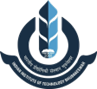 Techonlogy Incubation CentreIndian Institute of Technology Bhubaneswar 